Кроссворд «В.В. Маяковский»По горизонтали: 5. Персонаж стихотворения «Безработный». 6. Два стихотворения В.Маяковского под одним названием. 9. Одна из глав поэмы «Летающий пролетарий». 10. Главный герой стихотворения «Блек энд уайт». 12. Персонаж феерической комедии «Клоп». 14. Имя родного дяди поэта. 15. Персонаж пьесы «Мистерия-Буфф». 17. Норвежский полярный исследователь, персонаж стихотворения «Сволочи». 21. Английский министр иностранных дел, на ультиматум которого поэт откликнулся стихотворением «Универсальный ответ». 22. Отечественный писатель, который написал о творчестве Маяковского: “...В его творчестве впервые в истории мировой поэзии соединились вместе, слились воедино поэзия и коммунизм”. 25. Дипкурьер, погибший при исполнении служебных обязанностей, которому поэт посвятил одно из своих стихотворений. 26. Вождь мирового пролетариата, персонаж одной из поэм В.Маяковского. 27. Стихотворение о послеоктябрьском скопидоме, который “обстраивает стол и дом”. 28. Стихотворение, в котором представители народов России желают прочитать поэту «Левый марш» на своих родных языках.По вертикали: 1. Великий русский художник, желавший написать портрет В.Маяковского. 2. Документ, который поэт доставал “из широких штанин дубликатом бесценного груза”. 3. Изобретатель машины времени в драме «Баня». 4. Стихотворение, в котором поэт воспел столицу одного европейского государства. 7. Военная должность, которую имел В.Маяковский на службе в Военно-автомобильной школе. 8. Имя младшей сестры поэта. 11. Детский журнал, с которым сотрудничал поэт. 13. Персонаж пьесы «Мистерия-Буфф». 16. Действующее лицо драмы «Баня». 18. Отечественный поэт, написавший в 1940 году поэму «Маяковский начинается». 19. Русский певец-бас, персонаж стихотворения «Господин “Народный артист”». 20. Стихотворение, написанное поэтом во время путешествия в Америку. 23. Стихотворение поэта о критике и критиканстве. 24. Стихотворение об одном из четырёх времён года.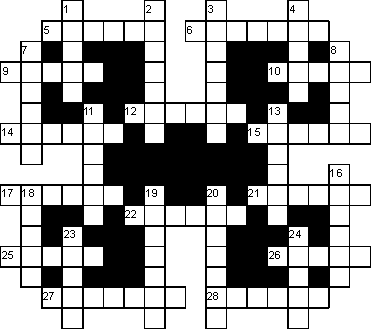 